                                                    ПРОЕКТ МИНИСТЕРСТВА ФИНАНСОВ РФ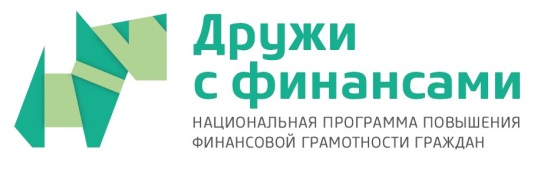 «СОДЕЙСТВИЕ ПОВЫШЕНИЮ УРОВНЯФИНАНСОВОЙ ГРАМОТНОСТИ НАСЕЛЕНИЯИ РАЗВИТИЮ ФИНАНСОВОГО ОБРАЗОВАНИЯВ РОССИЙСКОЙ ФЕДЕРАЦИИ»Технологическая карта урока для 10-11 классовТема урока «Вкладывай средства в свое будущее»I Дидактическая основа урокаII. Пошаговый сценарий (содержание) урокаОргмомент – 3 минуты, слайд№1Основные тезисы:Всероссийская неделя финансовой грамотности для детей и молодежи. В рамках этого мероприятия по всей стране проводятся уроки, лекции, экскурсии, творческие конкурсы, встречи с финансовыми экспертами. Школьники и молодежь смогут познакомиться с основными финансовыми понятиями и принципами финансово грамотного поведения, узнать подробнее о существующих финансовых рисках и защите своих прав, а также обсудить с экспертами, как грамотно подойти к принятию своих первых финансовых решений.Что значит “инвестировать в себя и в свое будущее”? – 10 минут, слайд №№2-4Основные тезисы:Слайд № 3Тема урока: “Вкладывай средства в себя” имеет прямое отношение к финансовой грамотности, т.к. под инвестициями и средствами понимаются не только деньги, но и время, трудозатраты, определенные усилия, интеллект.  Грамотно вкладывающий различные средства в себя инвестириует в свое будущее здоровье, трудолюбие, образование; экономит расходы родителей на платное образование; закладывает фундамент для здоровой семьи в будущем.Слайд № 4Инвестиции – вкладывание капитала с целью получения прибыли.Человеческий капитал – это интеллект, здоровье, знания, качественный и производительный труд, качество жизни. Учащимся предлагается выбрать любую связку схемы на Слайде №4 и прокомментировать ее с точки зрения выгодных вложений в свое будущее.“Образование, как инвестиция” – в стремительно меняющемся мире никто не знает, какие знания могут пригодиться завтра.“Семья и семейные связи” – уважая семейные ценности и создавая семейные традиции, человек закладывает основы крепкой семьи, на только, как ячейки общества, но и как фундамента его успешных стартапов и успехов каждого члена семьи.“Инвестиции в здоровье” – не только экономия личного и семейного бюджета на лекарствах и врачах, но и залог выносливости в стрессовых ситуациях, работоспособности, креативности, коммуникации, дисциплины.“Путешествия и туризм” – расширение кругозора, способствует привлекательности в общении, расширению круга общения, повышению общего культурного уровня. Слайд № 5Эвристическая беседа. На слайде изображена столбиковая диаграмма, на которой отражены “возрастные шаги” человека по построению семьи, карьеры. Вопросы для беседы – на слайде.Добавочные вопросы: сознательные “шаги возраста” на диаграмме начинаются с 16 лет. Значит ли это, что инвестирование в себя начинается с этого возраста. В каких направлениях можно инвестировать в себя с более раннего возраста и без наличия собственных денежных средств, не используя в качестве донора бюджет семьи?-Здоровье: закаливание, занятия спортом в доступных местах.-самообразование: дополнительная литература, обучающие передачи.-помощь в семейных делах, поддержка членов семьи, сопереживание.Образование, новые навыки – 10 минут, слайд №№ 5-7Основные тезисы:Слайд № 5Обсудить высказывание «Вкладывай в образование сегодня – пожнешь плоды завтра». Учиться, прежде всего, нужно для себя, если, конечно, есть желание стать состоятельным и успешным человеком. Инвестирование в образование является одним из наиболее выгодных вложений.       Иногда советуют, например, свою будущую прибыль определять таким образом: расходы на образование умножит приблизительно на 10. Получив приличное образование и диплом, вам будет легче устроиться на высокооплачиваемую работу. Вместе с тем, в последнее время часто говорят о перенасыщенности российского рынка труда юристами, менеджерами и экономистами с высшим образованием, о недостатке специалистов инженерных специальностей и квалифицированных рабочих. Слайд №6Продолжение обсуждения о необходимости  высшего образования для каждого: обсуждаем список миллиардеров, не имеющих высшего образования, по вопросам на слайде.Главные позиции обсуждения:Обеспеченность этих людей не есть прямое следствие отсутствия образования вообще и высшего в частности;  все эти люди занимались и занимаются самообразованием всю жизнь и публично признают ценность образования;причины отсутствия высшего или среднего специального образования, как правило, вынужденные: единственный кормилец в семье с раннего возраста; отсутствие средств на образование; необходимость развития успешного бизнеса поглощает основное время; необходимость продолжить дело умершего отца – основателя бизнеса. Практически все эти люди – признанные гении и основатели бизнеса в своем направлении. Каждому ли дано быть гением, «открывателем» новой ниши в бизнесе, в науке, не имея при этом необходимого образования? При всей привлекательности основания собственного миллиардного бизнеса без какого-либо образования, необходимо прежде всего понять, что стремительно меняющийся мир требует новых знаний и компетенций для успешности.Слайд № 7Образование и самообразование – основа успешности. Всегда ли нам нужны инвестиции в виде денежных средств? Обсуждаем с учащимися варианты малозатратных (с точки зрения финансовых вложений) варианты самообразования и выясняем:с какого возраста, по мнению учащихся, можно заниматься предлагаемыми видами самообразованиячто мешает школьникам использовать предложенные вариантыпочему многие считают, что платные образовательные услуги качественнее бесплатных способов самообразования?В процессе беседы выясняется, что платность услуг часто компенсирует недостаток самоорганизации и ответственности, неумения и нежелания распределить свое свободное время; а многие не задумывались об этом. Во многих начинаниях человеку нужна поддержка самых близких людей – семьи.Укрепление семейных связей – 10 минут, слайд №№8-10Основные тезисы:Слайд №8Счастье в семейной жизни зависит от нас самих. Каждый имеет возможность выбирать, контролировать свои мысли, действия. Радость и счастье можно притянуть в любые отношения благодаря совместной работе над собой.Слайд № 9Нужно помнить и о том, что именно в семье закладываются общечеловеческие ценности, которые являются опорой и мотивацией для человека в учебе, работе, в достижениях поставленных целей.  Чувство значимости и необходимости. Важно, чтобы каждый член     семьи знал, что его любят, ценят и в нем нуждаются. Уважение.  Уважать другого — значит принимать его чувства, мысли, потребности, предпочтения. Честность и доверие. Вы должны  стараться быть предельно честными перед собой и своими близкими. Необходимо проявлять понимание, уважение любых поступков, которые совершают те, кто вам дорог.Умение прощать. Необходимо научиться прощать людей, которые обидели вас. Все делают ошибки. Жизнь слишком коротка, чтобы тратить ее на обиды. Щедрость. Учитесь быть щедрыми на внимание, любовь, время, общение, даже на некоторые ваши материальные затраты, не думая о том, что вы получите взамен. Ведь самые богатые люди в мире – это те, кто регулярно занимается благотворительностью.Общение. Когда люди чувствуют, что легко и открыто могут выражать свои мечты, надежды, страхи, успехи, неудачи, то это способствует только укреплению семьи. Отсутствие общения приводит к тому, что малые вопросы перерастают в более крупные, которые заканчиваются ссорами, непониманием, разводом.Ответственность. В.Н. Дружинин, автор книги "Психология семьи", пишет: «…нормальной является семья, где ответственность за семью как целое несет отец. Все остальные типы семей, где это правило не выполняется, можно считать аномальными».- Ваше мнение по этому вопросу! Хотите поспорить? (Возможен диспут)Традиции — это то, что делает каждую  семью уникальной.Все, что вы узнали из вашей семьи, становится вашей системой ценностей,      которая передаётся от одного поколения к другому. Счастливая, радостная семейная жизнь — не случайность, а великое достижение, основанное на труде и выборе, заботе и поддержке.Слайд № 10Приверженность человека семейным ценностям проявляются в определенных традициях, которые передаются из поколения в поколение, а иногда традиции зарождаются в молодых семьях. Предлагаем учащихся выбрать любую связку иллюстраций на слайде и прокомментировать эту взаимосвязь. После завершения обсуждения учащимся сообщается о том, что  в домашнем задании они должны будут заполнить блок-схему генеалогического дерева своей семьи. Физическая форма. режим, правильное питание – 5 минут, слайд №№ 11-12Основные тезисы:Слайд № 11Вряд ли кто-то сможет наслаждаться жизнью, успехом, богатством, если потеряет в погоне за всем этим  здоровье. Многие молодые люди подвергают себя такому риску. Обычно они слишком заняты, чтобы достаточно времени уделять здоровому образу жизни. Хотя как раз в эту область нужно больше всего инвестировать, причем не только денег, но и времени, ведь в нашем обществе становится все более популярным быть здоровым, красивым и успешным человеком.  - Кто из присутствующих считает, что он в отличной форме и никаких    проблем со здоровьем у него нет? - Что, на ваш взгляд, означают инвестиции в своё здоровье? (Варианты присутствующих).Пока мы молоды, нам кажется, что хорошее здоровье будет у нас всегда.Это очень опасное заблуждение, поскольку именно от того, насколько хорошо вы заботитесь о своем здоровье сейчас, зависит ваше самочувствие в зрелом возрасте. Слайд № 12Отличным капиталовложением  можно назвать  занятие спортом. Действительно, небольшие, но регулярные физические нагрузки полезны для нашего организма.  Даже ежедневные пешие часовые прогулки на свежем воздухе (и неважно гуляете ли вы в большом парке, в лесу или в маленьком скверике) укрепляют наш организм, сердечно-сосудистую и дыхательную систему, способствуют улучшению настроения. А если уж у вас есть пара-тройка свободных часов в неделю, то для вас выбор вида занятий просто огромен. Спорт может избавить вас от многих проблем и от лишних финансовых затрат в том числе. Можно заниматься спортом самостоятельно, но лучше записаться в тренажерный зал, спортивную секцию, фитнес-клуб. Если будете регулярно посещать занятия, то практически не будете болеть, а, значит, сэкономите на дорогих лекарствах, и таким образом, вернете деньги или часть денег, потраченных на оплату абонемента. А так как за вами  всегда будет  присматривать  тренер или инструктор, то это позволит избежать травм и улучшит эффективность самой тренировки. Здесь вы можете найти единомышленников, приобрести новых друзей, и даже завести нужные для вашего бизнеса связи. Как видите, пренебрегать подобным видом инвестиций не стоит.Давно доказано, что основное основное условие высокой работоспособности человека-это соблюдение распорядка дня, который в своей основе содержит        правильное распределение времени. Когда вы составляете распорядок дня, не нужно расписывать каждый час и каждую минуту, достаточно придерживаться  нескольких основных моментов, которые сформулированы в вашем домашнем задании: вы должны будете составить личный распорядок дня с опорой на определенные рекомендации специалистов.Если вы правильно составили свой режим дня, грамотно распределили своё время, то его вам будет хватать и на учёбу, и на развлечения, и на встречи с друзьями.  В награду  сейчас вы сможете получить несколько часов свободного времени в день, а в дальнейшем  получить престижную работу, потому что работодатели уважают дисциплинированных сотрудников.             Главное, на что следует обратить внимание — это качественное питание.  Следует помнить, что полноценный обед, который стоит немного дороже фастфуда, можно считать неплохой инвестицией в себя. Питаться нужно не только тем, что вкусно, но и тем, что полезно. Здоровый человек обязан любить зелень, фрукты, овощи, нежирное мясо, жирную рыбу, орехи, печень. Откажитесь от газировки, соков (если не сами их выжимаете), жирного и мучного. Ваш рацион должен содержать больше клетчатки и меньше жира. И помните, что режим питания не менее важен, чем режим дня!  Новые впечатления, поездки, туризм – 5 минут, слайд №№ 13-14Основные тезисы:Слайд № 13Путешествия, безусловно, один из самых полезных и позитивных опытов, который может получить человек. Каждый может и должен путешествовать как можно чаще. Лучшее время для поездок по свету - молодость. Эксперты в этом вопросе доказывают это, называя несколько причин. - Послушайте внимательно и выскажите своё мнение! Согласны ли вы с экспертами?  Во время путешествий можно определиться, что вы  хотите  от жизни. Знакомства с необычными новыми местами, людьми и культурами зачастую пробуждают в человеке жизненную цель. Именно в поездках люди переосмысливают и понимают, что им близко, а что - нет. Путешествия показывают, что есть масса разнообразных способов прожить жизнь.
Как культуры отличаются одна от другой, так и люди в них отличны друг от друга. Не упускайте время, изучайте мир, пока молодые!Во время путешествий можно приобрести самостоятельность.Ориентирование в чужой местности, выбор пути, разбирательства с документами и билетом, решение мелких бытовых проблем - это всё подталкивает учиться думать и принимать самостоятельные решения как можно эффективнее и быстрее. Нахождение вдали от зоны обычного комфорта невольно заставляет мыслить более независимо.Путешествия освободят от чувства упущенного в будущем.Лучше сделать и пожалеть об этом, чем не сделать и пожалеть. Наверняка, не раз слышали, как люди в возрасте жалуются  об упущенных в молодости возможностях. Досадно, сидя дома в четырех стенах  в возрасте 80 лет, сожалеть о местах, в которых хотел побывать, да так и не собрался.
Зачем зря терять годы. Нужно познавать мир, пока есть силы, возможности и желания. Воспоминания о страшных, познавательных и нелепых ситуациях, которые можно хранить до конца своих дней, стоят того!Путешествуя, становишься более интересным человеком.Нет ничего тоскливее, чем разговор с человеком, которому нечего сказать. Ощущения, заработанные в поездках, - отличная тема, чтобы завязался разговор с понравившимся молодым человеком или девушкой. Просто поразительно, как много часов отводится во время бесед в офисах и на вечеринках всяческим поездкам и впечатлениям от них. Как будет здорово, если в следующий раз именно вы поделитесь своим туристическим опытом!Путешествия как возможность отдохнуть.Только ленивый не говорит о сумасшедшем ритме жизни в наши дни. Да и наверняка, вы  уже ощутили  на себе эту круговерть забот, дел и нагрузок, которые ежедневно ложатся на плечи. Лучший способ наградить себя - взять передышку и уехать в путешествие! - Итак, согласны ли вы с экспертами? (Повторяем вопрос и слушаем мнения присутствующих)Слайд №14Одна из главных причин,  по которой люди не хотят путешествовать, - отсутствие денег. Путешествие не обязательно должно быть длительным и дорогим. Всегда можно организовать поездку, которая будет по карману. А начать можно, съездив  в соседний город, изучить его достопримечательности.  Или попутешествовать по родному краю, к примеру, совершить сплав или восхождение на гору.Любое путешествие в первую очередь меняет тебя изнутри. Хочешь ты того или нет, но с тебя постепенно слетает корка общественных стереотипов,  ты становишься немного ближе к правде как о мире, так и о себе. Эти изменения обычно приводят к переоценке ценностей и меняют жизнь человека.
Поэтому, если ты путешествуешь в молодости, то эти изменения приходятся очень кстати. У тебя есть еще много времени, чтобы жить так, как ты по-настоящему хочешь. Жить свою жизнь. Не теряйте времени зря! 
7. Завершение урока – 2 минуты, Слайд № 15Со временем всё теряет свою ценность. Предпочтения современного мира меняются молниеносно и за ними не поспеть. Поэтому и происходит обесценивание акций, падение или снижение цен на всех рынках экономики. Сегодня вы богатый известный человек, а завтра вы можете лишиться всего своего имущества. И что же тогда останется при вас? С вами останется только то, что вы вложили в себя, это ваши навыки, знания, умения и опыт, семья, нравственные ценности, здоровье.  Это самые верные и правильные инвестиции, которые по жизни будут с вами.Цель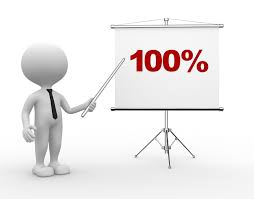    Способствовать формированию мотивации к саморазвитию ,  здоровому образу жизни и приверженности семейным ценностям, как основы достижения успеха в современном обществеЗадачи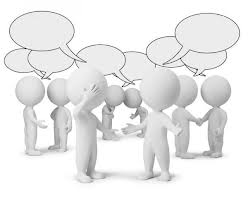 всесторонне рассмотреть проблему инвестирования “в себя”, как неотъемлемой составляющей личной компетентности в финансовой грамотностиобъяснить взаимосвязь “инвестирования в себя” и “инвестирования в свое будущее”подробно изучить схему “инвестирования в себя и свое будущее” и содержание всех структурных элементовФорма занятия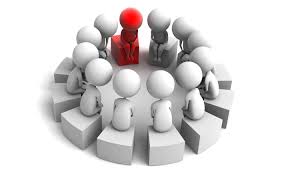 комбинированный урок на основе актуализации жизненного опыта старшеклассниковХронометраж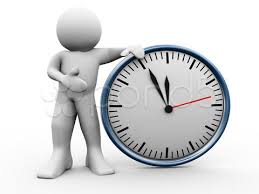 Оргмомент – 3 минуты, слайд№1Что значит “инвестировать в себя и в свое будущее”? – 10 минут, слайд №№2-4Образование, новые навыки – 10 минут, слайд №№ 5-7Укрепление семейных связей – 10 минут, слайд №№8-11Физическая форма. режим, правильное питание – 5 минут, слайд №№ 11-12Новые впечатления, поездки, туризм – 5 минут, слайд №№ 13-14Завершение урока – 2 минуты, слайд № 15----------------------------------------------------продолжительность урока = 45 минутОснащение 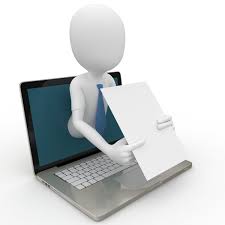 маркерная доска/флипчарт, маркеры;мультимедийный проекторпрезентацияРаздаточный материал 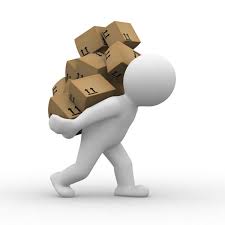  раздаточный материал – задание на домФормы и методы контроля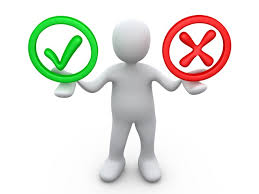 фронтальный и индивидуальный устный контроль  входе эвристической беседы Методические рекомендации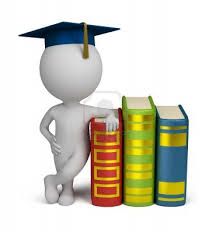 1. Данная разработка предназначена для учителей-предметников разного профиля и классных руководителей. Подробный раздел “Содержание” позволит практически любому учителю-предметнику и классному руководителю провести урок на высоком уровне.2. Основная роль учителя на этом уроке – корректирующая и направляющая. Желательно уйти от формата назидательной, менторской лекции о необходимости здорового образа жизни.3. Основная форма работы на уроке – эвристическая беседа4. Весь урок построен на “побуждающем” воспитательном моменте: не учитель должен убедить учеников следовать в жизни определенным правилам, а они сами должны  сделать верные выводы.5. Желательно в конце урока выяснить у чеников, какое отношеие данная тема имеет к финансовой грамотности. 